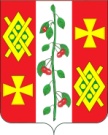 АдминистрациЯ КРАСНОСЕЛЬСКОГО СЕЛЬСКОГОПОСЕЛЕНИЯ ДИНСКОГО РАЙОНАПОСТАНОВЛЕНИЕот 18.01.2017 года                                                                                      № 08село КрасносельскоеО внесении изменений в постановление администрации Красносельского сельского поселения Динского района от 30.11.2016 № 302 «Об утверждении муниципальной программы «Коммунальное хозяйство Красносельского сельского поселения» на 2017 год»В соответствии со статьей 179 Бюджетного кодекса Российской Федерации, в целях обеспечения эффективности реализации мероприятий муниципальной программы «Коммунальное хозяйство Красносельского сельского поселения» на 2017 год, утвержденной постановлением  администрации Красносельского сельского поселения Динского района от 30.11.2016 № 302, п о с т а н о в л я ю:1. Внести изменения в постановление администрации Красносельского сельского поселения Динского района от 30.11.2016 № 302 «Об утверждении муниципальной программы «Коммунальное хозяйство Красносельского сельского поселения» на 2017 год» изложив приложение к постановлению в новой редакции, согласно приложения к настоящему постановлению.2. Общему отделу администрации Красносельского сельского поселения Динского района разместить настоящее постановление на официальном сайте Красносельского сельского поселения Динского района.3. Контроль за выполнением настоящего постановления оставляю за собой.4. Настоящее постановление вступает в силу со дня его подписания.Глава Красносельского сельского поселения	                                                                        М.В. КнышПРИЛОЖЕНИЕ	к постановлению администрации	Красносельского сельского 	поселения Динского района	от 18.01.2017 года  № 08«ПРИЛОЖЕНИЕУТВЕРЖДЕНАпостановлением администрации Красносельского сельского поселения Динского районаот 30.11.2016 года № 302Муниципальная программа  «Коммунальное хозяйство Красносельского сельского поселения» на 2017 годПАСПОРТмуниципальной программы  «Коммунальное хозяйство Красносельского сельского поселения»  (далее муниципальная программа)Характеристика текущего состояния  и прогноз развития коммунального хозяйства в поселенииКрасносельское сельское поселение Динского района расположено в Северо-западной части Динского района, в 10 км от ст. Динской и в 40 км севернее г. Краснодара. На его территории расположен один населенный пункт – село Красносельское. Площадь населенного пункта, в установленных границах составляет 6,71 км2. Население сельского поселения составляет 3 635 человек, плотность населения составляет 541,73 чел. на 1 км2. Подача природного газа потребителям на территории Красносельского сельского поселения осуществляется по существующим газопроводам высокого и низкого давления. На территории Красносельского сельского поселения протяженность газораспределительных сетей составляет 58,4 км. Количество газифицированных домовладений составляет 1231 домовладение. В результате реализации мероприятия муниципальной программы в области газоснабжения будет проделана работа по сбору сведений о состоянии существующих систем газоснабжения, разработана и утверждена схема газоснабжения Красносельского сельского поселения, которая будет включать первоочередные мероприятия по созданию и развитию централизованных систем газоснабжения, повышению надежности функционирования этих систем и обеспечивающие комфортные и безопасные условия для проживания людей в Красносельском сельском поселении, повышение качества предоставления коммунальных услуг для населения и создания условий для привлечения средств из внебюджетных источников для модернизации объектов коммунальной инфраструктуры.Основными направлениями развития системы газоснабжения Красносельского сельского поселения являются:расширение зоны охвата территории Красносельского сельского поселения газораспределительными сетями для подачи газа в перспективные районы застройки и для перевода на газовое топливо всех существующих негазифицированных потребителей;повышение надежности и стабильности работы системы газоснабжения Красносельского сельского поселения за счет дополнительного кольцевания газораспределительных сетей, строительства на территории Красносельского сельского поселения новых источников системы газоснабжения - ГРП  высокого давления;постепенная реконструкция саммортизированных газораспределительных сетей и оборудования.Основными принципами развития системы газоснабжения Красносельского сельского поселения является разработка мероприятий, направленных на повышение надежности действующей системы газоснабжения на территории Красносельского сельского поселения.Цели, задачи и целевые показатели муниципальной программы3. Перечень и краткое описание основных мероприятий муниципальной программы4. Обоснование ресурсного обеспечения муниципальной программы5. Методика оценки эффективности реализациимуниципальной программыОценка эффективности муниципальной программы «Коммунальное хозяйство Красносельского сельского поселения» на 2017 год проводится в соответствии с типовой методикой оценки эффективности реализации муниципальной программы утвержденной постановлением администрации Красносельского сельского поселения Динского района от 06.11.2014 № 200 «Об утверждении Порядка принятия решения о разработке, формирования, реализации и оценки эффективности реализации муниципальных программ Красносельского сельского поселения Динского района».6. Механизм реализации муниципальной программыи контроль за ее выполнениемМеханизм реализации муниципальной программы «Коммунальное хозяйство Красносельского сельского поселения» на 2017 год осуществляется в соответствии с разделом 5 порядка принятия решения о разработке, формирования, реализации и оценки эффективности реализации муниципальных программ Красносельского сельского поселения Динского района, утвержденного постановлением администрации Красносельского сельского поселения Динского района от 06.11.2014 № 200.Глава Красносельского сельского поселения								М.В. Кныш»				        Координатор муниципальной программыАдминистрация Красносельского сельского поселения Динского районаКоординаторы подпрограмм  муниципальной программыАдминистрация Красносельского сельского поселения Динского районаУчастники муниципальной программыАдминистрация Красносельского сельского поселения Динского районаПодпрограммы муниципальной программыЭнергосбережение и  повышение энергетической эффективности на территории Красносельского сельского поселенияВедомственные целевые программыне предусмотреныЦели муниципальной программысоздание безопасных и благоприятных условий проживания населения и повышение качества жилищно-коммунальных услуг;создание условий для устойчивого функционирования объектов жилищно-коммунального хозяйства Красносельского сельского поселения в отопительный период 2017-2018 г.г.;эффективное использование энергоресурсов на территории Красносельского сельского поселенияЗадачи муниципальной программыобеспечение более комфортных условий проживания населения сельского поселения, повышение качества предоставляемых жилищно-коммунальных услуг;повышение надежности работы коммунальных систем жизнеобеспечения, сокращения числа аварий, отказов и повреждений; обеспечение надежности функционирования организаций коммунального комплекса Красносельского сельского поселения Динского района, предоставляющих услуги по отоплению; обеспечение надежности теплоснабжения потребителей Красносельского сельского поселения Динского района.Перечень целевых показателей муниципальной программыКоличество разработанных схем газоснабжения Красносельского сельского поселения, (ед.)Этапы и сроки реализациимуниципальной программы2017 годОбъемы бюджетных ассигнований муниципальной программыОбщий объем финансового обеспечения Программы составляет – 10,0 тыс. рублей из них, в том числе:местный бюджет – 10,0 тыс. рублейКонтроль за выполнениеммуниципальной программыАдминистрация Красносельского сельского поселения Динского района и Совет Красносельского сельского поселения Динского района№п/пНаименование целевого показателяЕдиницаизмеренияСтатус*Значение показателейЗначение показателейЗначение показателейЗначение показателейЗначение показателей№п/пНаименование целевого показателяЕдиницаизмеренияСтатус*1-й год реализации2-й год реализации3-й год реализацииN год реализации1234567891.Муниципальная программа «Коммунальное хозяйство Красносельского сельского поселения» на 2017 годМуниципальная программа «Коммунальное хозяйство Красносельского сельского поселения» на 2017 годМуниципальная программа «Коммунальное хозяйство Красносельского сельского поселения» на 2017 годМуниципальная программа «Коммунальное хозяйство Красносельского сельского поселения» на 2017 годМуниципальная программа «Коммунальное хозяйство Красносельского сельского поселения» на 2017 годМуниципальная программа «Коммунальное хозяйство Красносельского сельского поселения» на 2017 годМуниципальная программа «Коммунальное хозяйство Красносельского сельского поселения» на 2017 годМуниципальная программа «Коммунальное хозяйство Красносельского сельского поселения» на 2017 годЦель: создание безопасных и благоприятных условий проживания населения и повышение качества жилищно-коммунальных услуг; создание условий для устойчивого функционирования объектов жилищно-коммунального хозяйства Красносельского сельского поселения в отопительный период 2017-2018г.г.Цель: создание безопасных и благоприятных условий проживания населения и повышение качества жилищно-коммунальных услуг; создание условий для устойчивого функционирования объектов жилищно-коммунального хозяйства Красносельского сельского поселения в отопительный период 2017-2018г.г.Цель: создание безопасных и благоприятных условий проживания населения и повышение качества жилищно-коммунальных услуг; создание условий для устойчивого функционирования объектов жилищно-коммунального хозяйства Красносельского сельского поселения в отопительный период 2017-2018г.г.Цель: создание безопасных и благоприятных условий проживания населения и повышение качества жилищно-коммунальных услуг; создание условий для устойчивого функционирования объектов жилищно-коммунального хозяйства Красносельского сельского поселения в отопительный период 2017-2018г.г.Цель: создание безопасных и благоприятных условий проживания населения и повышение качества жилищно-коммунальных услуг; создание условий для устойчивого функционирования объектов жилищно-коммунального хозяйства Красносельского сельского поселения в отопительный период 2017-2018г.г.Цель: создание безопасных и благоприятных условий проживания населения и повышение качества жилищно-коммунальных услуг; создание условий для устойчивого функционирования объектов жилищно-коммунального хозяйства Красносельского сельского поселения в отопительный период 2017-2018г.г.Цель: создание безопасных и благоприятных условий проживания населения и повышение качества жилищно-коммунальных услуг; создание условий для устойчивого функционирования объектов жилищно-коммунального хозяйства Красносельского сельского поселения в отопительный период 2017-2018г.г.Цель: создание безопасных и благоприятных условий проживания населения и повышение качества жилищно-коммунальных услуг; создание условий для устойчивого функционирования объектов жилищно-коммунального хозяйства Красносельского сельского поселения в отопительный период 2017-2018г.г.Задача: обеспечение более комфортных условий проживания населения сельского поселения, повышение качества предоставляемых жилищно-коммунальных услуг;повышение надежности работы коммунальных систем жизнеобеспечения, сокращения числа аварий, отказов и повреждений; обеспечение надежности функционирования организаций коммунального комплекса Красносельского сельского поселения Динского района, предоставляющих услуги по отоплению; обеспечение надежности теплоснабжения потребителей Красносельского сельского поселения Динского района.Задача: обеспечение более комфортных условий проживания населения сельского поселения, повышение качества предоставляемых жилищно-коммунальных услуг;повышение надежности работы коммунальных систем жизнеобеспечения, сокращения числа аварий, отказов и повреждений; обеспечение надежности функционирования организаций коммунального комплекса Красносельского сельского поселения Динского района, предоставляющих услуги по отоплению; обеспечение надежности теплоснабжения потребителей Красносельского сельского поселения Динского района.Задача: обеспечение более комфортных условий проживания населения сельского поселения, повышение качества предоставляемых жилищно-коммунальных услуг;повышение надежности работы коммунальных систем жизнеобеспечения, сокращения числа аварий, отказов и повреждений; обеспечение надежности функционирования организаций коммунального комплекса Красносельского сельского поселения Динского района, предоставляющих услуги по отоплению; обеспечение надежности теплоснабжения потребителей Красносельского сельского поселения Динского района.Задача: обеспечение более комфортных условий проживания населения сельского поселения, повышение качества предоставляемых жилищно-коммунальных услуг;повышение надежности работы коммунальных систем жизнеобеспечения, сокращения числа аварий, отказов и повреждений; обеспечение надежности функционирования организаций коммунального комплекса Красносельского сельского поселения Динского района, предоставляющих услуги по отоплению; обеспечение надежности теплоснабжения потребителей Красносельского сельского поселения Динского района.Задача: обеспечение более комфортных условий проживания населения сельского поселения, повышение качества предоставляемых жилищно-коммунальных услуг;повышение надежности работы коммунальных систем жизнеобеспечения, сокращения числа аварий, отказов и повреждений; обеспечение надежности функционирования организаций коммунального комплекса Красносельского сельского поселения Динского района, предоставляющих услуги по отоплению; обеспечение надежности теплоснабжения потребителей Красносельского сельского поселения Динского района.Задача: обеспечение более комфортных условий проживания населения сельского поселения, повышение качества предоставляемых жилищно-коммунальных услуг;повышение надежности работы коммунальных систем жизнеобеспечения, сокращения числа аварий, отказов и повреждений; обеспечение надежности функционирования организаций коммунального комплекса Красносельского сельского поселения Динского района, предоставляющих услуги по отоплению; обеспечение надежности теплоснабжения потребителей Красносельского сельского поселения Динского района.Задача: обеспечение более комфортных условий проживания населения сельского поселения, повышение качества предоставляемых жилищно-коммунальных услуг;повышение надежности работы коммунальных систем жизнеобеспечения, сокращения числа аварий, отказов и повреждений; обеспечение надежности функционирования организаций коммунального комплекса Красносельского сельского поселения Динского района, предоставляющих услуги по отоплению; обеспечение надежности теплоснабжения потребителей Красносельского сельского поселения Динского района.Задача: обеспечение более комфортных условий проживания населения сельского поселения, повышение качества предоставляемых жилищно-коммунальных услуг;повышение надежности работы коммунальных систем жизнеобеспечения, сокращения числа аварий, отказов и повреждений; обеспечение надежности функционирования организаций коммунального комплекса Красносельского сельского поселения Динского района, предоставляющих услуги по отоплению; обеспечение надежности теплоснабжения потребителей Красносельского сельского поселения Динского района.1.1Целевой показатель: количество разработанных схем газоснабжения Красносельского сельского поселения.ед.12.Основные мероприятия: Основные мероприятия: Основные мероприятия: Основные мероприятия: Основные мероприятия: Основные мероприятия: Основные мероприятия: Основные мероприятия: 2.1Основное мероприятие №1 «Мероприятия в области коммунального хозяйства»Основное мероприятие №1 «Мероприятия в области коммунального хозяйства»Основное мероприятие №1 «Мероприятия в области коммунального хозяйства»Основное мероприятие №1 «Мероприятия в области коммунального хозяйства»Основное мероприятие №1 «Мероприятия в области коммунального хозяйства»Основное мероприятие №1 «Мероприятия в области коммунального хозяйства»Основное мероприятие №1 «Мероприятия в области коммунального хозяйства»Основное мероприятие №1 «Мероприятия в области коммунального хозяйства»Цель: создание безопасных и благоприятных условий проживания населения и повышение качества жилищно-коммунальных услуг; создание условий для устойчивого функционирования объектов жилищно-коммунального хозяйства Красносельского сельского поселения в отопительный период 2017-2018г.г.Цель: создание безопасных и благоприятных условий проживания населения и повышение качества жилищно-коммунальных услуг; создание условий для устойчивого функционирования объектов жилищно-коммунального хозяйства Красносельского сельского поселения в отопительный период 2017-2018г.г.Цель: создание безопасных и благоприятных условий проживания населения и повышение качества жилищно-коммунальных услуг; создание условий для устойчивого функционирования объектов жилищно-коммунального хозяйства Красносельского сельского поселения в отопительный период 2017-2018г.г.Цель: создание безопасных и благоприятных условий проживания населения и повышение качества жилищно-коммунальных услуг; создание условий для устойчивого функционирования объектов жилищно-коммунального хозяйства Красносельского сельского поселения в отопительный период 2017-2018г.г.Цель: создание безопасных и благоприятных условий проживания населения и повышение качества жилищно-коммунальных услуг; создание условий для устойчивого функционирования объектов жилищно-коммунального хозяйства Красносельского сельского поселения в отопительный период 2017-2018г.г.Цель: создание безопасных и благоприятных условий проживания населения и повышение качества жилищно-коммунальных услуг; создание условий для устойчивого функционирования объектов жилищно-коммунального хозяйства Красносельского сельского поселения в отопительный период 2017-2018г.г.Цель: создание безопасных и благоприятных условий проживания населения и повышение качества жилищно-коммунальных услуг; создание условий для устойчивого функционирования объектов жилищно-коммунального хозяйства Красносельского сельского поселения в отопительный период 2017-2018г.г.Цель: создание безопасных и благоприятных условий проживания населения и повышение качества жилищно-коммунальных услуг; создание условий для устойчивого функционирования объектов жилищно-коммунального хозяйства Красносельского сельского поселения в отопительный период 2017-2018г.г.Задача: обеспечение более комфортных условий проживания населения сельского поселения, повышение качества предоставляемых жилищно-коммунальных услуг;повышение надежности работы коммунальных систем жизнеобеспечения, сокращения числа аварий, отказов и повреждений; обеспечение надежности функционирования организаций коммунального комплекса Красносельского сельского поселения Динского района, предоставляющих услуги по отоплению; обеспечение надежности теплоснабжения потребителей Красносельского сельского поселения Динского района.Задача: обеспечение более комфортных условий проживания населения сельского поселения, повышение качества предоставляемых жилищно-коммунальных услуг;повышение надежности работы коммунальных систем жизнеобеспечения, сокращения числа аварий, отказов и повреждений; обеспечение надежности функционирования организаций коммунального комплекса Красносельского сельского поселения Динского района, предоставляющих услуги по отоплению; обеспечение надежности теплоснабжения потребителей Красносельского сельского поселения Динского района.Задача: обеспечение более комфортных условий проживания населения сельского поселения, повышение качества предоставляемых жилищно-коммунальных услуг;повышение надежности работы коммунальных систем жизнеобеспечения, сокращения числа аварий, отказов и повреждений; обеспечение надежности функционирования организаций коммунального комплекса Красносельского сельского поселения Динского района, предоставляющих услуги по отоплению; обеспечение надежности теплоснабжения потребителей Красносельского сельского поселения Динского района.Задача: обеспечение более комфортных условий проживания населения сельского поселения, повышение качества предоставляемых жилищно-коммунальных услуг;повышение надежности работы коммунальных систем жизнеобеспечения, сокращения числа аварий, отказов и повреждений; обеспечение надежности функционирования организаций коммунального комплекса Красносельского сельского поселения Динского района, предоставляющих услуги по отоплению; обеспечение надежности теплоснабжения потребителей Красносельского сельского поселения Динского района.Задача: обеспечение более комфортных условий проживания населения сельского поселения, повышение качества предоставляемых жилищно-коммунальных услуг;повышение надежности работы коммунальных систем жизнеобеспечения, сокращения числа аварий, отказов и повреждений; обеспечение надежности функционирования организаций коммунального комплекса Красносельского сельского поселения Динского района, предоставляющих услуги по отоплению; обеспечение надежности теплоснабжения потребителей Красносельского сельского поселения Динского района.Задача: обеспечение более комфортных условий проживания населения сельского поселения, повышение качества предоставляемых жилищно-коммунальных услуг;повышение надежности работы коммунальных систем жизнеобеспечения, сокращения числа аварий, отказов и повреждений; обеспечение надежности функционирования организаций коммунального комплекса Красносельского сельского поселения Динского района, предоставляющих услуги по отоплению; обеспечение надежности теплоснабжения потребителей Красносельского сельского поселения Динского района.Задача: обеспечение более комфортных условий проживания населения сельского поселения, повышение качества предоставляемых жилищно-коммунальных услуг;повышение надежности работы коммунальных систем жизнеобеспечения, сокращения числа аварий, отказов и повреждений; обеспечение надежности функционирования организаций коммунального комплекса Красносельского сельского поселения Динского района, предоставляющих услуги по отоплению; обеспечение надежности теплоснабжения потребителей Красносельского сельского поселения Динского района.Задача: обеспечение более комфортных условий проживания населения сельского поселения, повышение качества предоставляемых жилищно-коммунальных услуг;повышение надежности работы коммунальных систем жизнеобеспечения, сокращения числа аварий, отказов и повреждений; обеспечение надежности функционирования организаций коммунального комплекса Красносельского сельского поселения Динского района, предоставляющих услуги по отоплению; обеспечение надежности теплоснабжения потребителей Красносельского сельского поселения Динского района.2.1.1Целевой показатель: количество разработанных схем газоснабжения Красносельского сельского поселения.ед.1№п/пНаименование мероприятияИсточники финансированияОбъем финансирования*всего(тыс. руб.)в том числе по годамв том числе по годамв том числе по годамв том числе по годамНепосредственный результат реализации мероприятияУчастник муниципальной программы (к примеру, муниципальный заказчик, главный распорядитель (распорядитель) бюджетных средств, исполнитель)№п/пНаименование мероприятияИсточники финансированияОбъем финансирования*всего(тыс. руб.)1 год реализации2 год реализации……N год реализацииНепосредственный результат реализации мероприятияУчастник муниципальной программы (к примеру, муниципальный заказчик, главный распорядитель (распорядитель) бюджетных средств, исполнитель)123456789101Основное мероприятие №1 - Мероприятия в области коммунального хозяйстваВсего10,010,0Получение разработанной схемы газоснабжения Красносельского сельского поселения Динского районаадминистрация Красносельского сельского поселения Динского района1Основное мероприятие №1 - Мероприятия в области коммунального хозяйстваМестный бюджет10,010,0Получение разработанной схемы газоснабжения Красносельского сельского поселения Динского районаадминистрация Красносельского сельского поселения Динского района1Основное мероприятие №1 - Мероприятия в области коммунального хозяйстваКраевой бюджетПолучение разработанной схемы газоснабжения Красносельского сельского поселения Динского районаадминистрация Красносельского сельского поселения Динского района1Основное мероприятие №1 - Мероприятия в области коммунального хозяйстваФедеральный бюджетПолучение разработанной схемы газоснабжения Красносельского сельского поселения Динского районаадминистрация Красносельского сельского поселения Динского района1Основное мероприятие №1 - Мероприятия в области коммунального хозяйстваВнебюджетные источникиПолучение разработанной схемы газоснабжения Красносельского сельского поселения Динского районаадминистрация Красносельского сельского поселения Динского района2ИтогоВсего10,010,02ИтогоМестный бюджет10,010,02ИтогоКраевой бюджет2ИтогоФедеральный бюджет2ИтогоВнебюджетные источники№ п/пНаименование мероприятияИсточник финансированияОбъем финансирования (тыс. руб.)Срок реализации1Основное мероприятие №1 – Мероприятия в области коммунального хозяйстваМестный бюджет10,02017